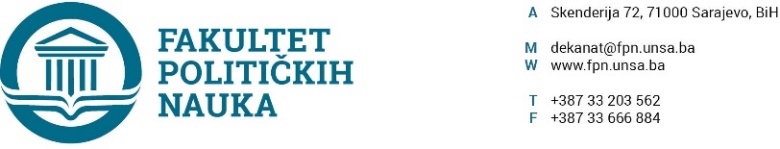 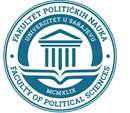 Sarajevo, 12.09.2023. godineDvadesetdeveta redovna elektronska sjednica Vijeća Fakulteta održana je dana 12.09.2023. godine, sa početkom u 10 sati. Period izjašnjavanja po dostavljenim materijalima bio je od 10:00 do 14:00 sati.Za predloženi dnevni red glasalo je 44 članova Vijeća i to: Doc.dr. Enita Čustović, prof.dr. Ehlimana Spahić, prof.dr. Nermina Mujagić, prof.dr. Lejla Turčilo, prof.dr. Sead Turčalo, v.asst. Osman Sušić, prof.dr. Mirza Emirhafizović, doc.dr. Samir Forić, doc.dr. Selma Čosić, doc.dr. Lamija Silajdžić, prof.dr. Mirza Smajić, prof.dr. Sarina Bakić, prof.dr. Zarije Seizović, prof.dr. Belma Buljubašić, prof.dr. Haris Cerić, prof.dr. Sabira Gadžo-Šašić, prof.dr. Elvis Fejzić, prof.dr. Sanela Bašić, prof.dr. Darvin Lisica, prof.dr. Sanela Šadić, doc.dr. Nina Babić, prof.dr. Elmir Sadiković, doc.dr. Anida Dudić-Sijamija, Amina Vatreš, MA, prof.dr. Dino Abazović, prof.dr. Dževad Termiz, prof.dr. Valida Repovac Nikšić, Selma Alispahić, MA, prof.dr. Borjana Miković, doc.dr. Irena Praskač-Salčin, doc.dr. Abdel Alibegović, prof.dr. Selmo Cikotić, doc.dr. Jelena Brkić-Šmigoc, prof.dr. Merima Čamo, prof.dr. Zlatan Bajramović, prof.dr. Adnan Džafić, prof.dr. Hamza Karčić, prof.dr. Nedreta Šerić, prof.dr. Asim Mujkić, prof.dr. Fahira Fejzić-Čengić, v.asst. Veldin Kadić, prof.dr. Amer Osmić, prof.dr. Mustafa Sefo, predstavnica stručnog osoblja Anisa Bihorac.Dnevni red je jednoglasno usvojen kako slijedi: PRIJEDLOG DNEVNOG REDA:1.	Usvajanje zapisnika sa 21. vanredne sjednice  Vijeća Fakulteta održane 13.07.2023. godine, 2.	Usvajanje prijedloga tema, mentora i sastava komisija na II ciklusu studija (3+2 i 4+1);3.	Usvajanje izvještaja komisija za ocjenu i odbranu završnih radova II ciklusa studija (3+2);4.	Doktorski studij;5.	Usvajanje Izvještaja o o provedenoj evaluaciji rada akademskog osoblja od strane studenata u ljetnom semestru akademske 2022/2023.godine;6.	Usvajanje Zaključaka i Odluka o provedenim postupcima ekvivalencije na Fakultetu;7.	Usvajanje prijedloga Odluke o izboru nastavnika u naučno-nastavno zvanje redovan profesor na naučnu oblast “Sigurnosne i mirovne studije”;8.	Usvajanje prijedloga Odluka o angažmanu nastavnika na drugim organizacionim jedinicama; 9.	Usvajanje prijedloga Odluka o angažmanu nastavnika sa drugih visokoškolskih ustanova; 10.	Usvajanje prijedloga Odluke o o imenovanju Komisije za prijemni ispit na II ciklus studija odsjeka Politologija, usmjerenje Međunarodni odnosi i diplomatija;11.	Usvajanje prijedloga Odluka o davanju poslovnog prostora u zakup;12.	Usvajanje Odluke o imenovanju komisije za ekvivalenciju ranije stečenih akademskih titula, naučnih i stručnih zvanja 13.	Tekuća pitanjaTok sjednice:Ad 1.  Usvajanje zapisnika sa 21. vanredne sjednice  Vijeća Fakulteta održane 13.07.2023. godine,Za tačku 1. glasalo je 44 članova Vijeća fakulteta. Odluka je usvojena jednoglasno. Ad 2. Usvajanje prijedloga tema, mentora i sastava komisija na II ciklusu studija (3+2 i 4+1);Odsjek Politologija:Za Odluku o odobravanju tema tema završnih (magistarskih) radova i imenovanju mentora i članova Komisije za ocjenu i odbranu, na odsjeku Politologija Fakulteta političkih nauka Univerziteta u Sarajevu glasalo je 44 članova Vijeća. Odluka je usvojena jednoglasno.Odsjek Sigurnosne i mirovne studije: Za Odluku o odobravanju tema tema završnih (magistarskih) radova i imenovanju mentora i članova Komisije za ocjenu i odbranu, na odsjeku Sigurnosne i mirovne studije Fakulteta političkih nauka Univerziteta u Sarajevu glasalo je 44 članova Vijeća. Odluka je usvojena jednoglasno.Odsjek Socijalni rad:Za Odluku o odobravanju tema tema završnih (magistarskih) radova i imenovanju mentora i članova Komisije za ocjenu i odbranu, na odsjeku Socijalni rad Fakulteta političkih nauka Univerziteta u Sarajevu glasalo je 44 članova Vijeća. Odluka je usvojena jednoglasno.Odsjek Sociologija     Za Odluku o odobravanju tema tema završnih (magistarskih) radova i imenovanju mentora i članova Komisije za ocjenu i odbranu, na odsjeku Sociologija Fakulteta političkih nauka Univerziteta u Sarajevu glasalo je 44 članova Vijeća. Odluka je usvojena jednoglasno.Ad 3. Usvajanje izvještaja komisija za ocjenu i odbranu završnih radova II ciklusa                studija (3+2);Politologija: 1.	Kandidat  AJANOVIĆ ADNANNaslov završnog (magistarskog) rada: “KULTURNA HEGEMONIJA SJEDINJENIH AMERIČKIH DRŽAVA-PERIOD HLADNOG RATA “Komisija u sastavu:1.	prof.dr. Hamza Karčić-predsjednik,2.	prof.dr. Sarina Bakić -član/mentor,3.	prof.dr. Nedžma Džananović Miraščija -član,2.	Kandidat  SMAILBEGOVIĆ KERIMNaslov završnog (magistarskog) rada: “IDEOLOŠKE ATRIBUCIJE I CILJEVI LIBERTARIJANSKOG ANARHIZMA U POLITICI“Komisija u sastavu:1.	Prof. dr. Elmir Sadiković, predsjednik2.	Prof. dr. Elvis Fejzić, član-mentor3.	Prof. dr. Halima Sofradžija, član3.Kandidatkinja  DELIĆ MERIMANalov teme: „ETIČKE PRETPOSTAVKE GRAĐANSTVA U POSTDEJTONSKOJ BOSNI I HERCEGOVINI“Komisija:1.prof.dr.Nerzuk Ćurak-predsjednik2.prof.dr.Amer Osmić-mentor3.prof.dr.Nermina Mujagić-član4.	Kandidatkinja  ISAKOVIĆ ILVANANalov teme: „KULTURNA DIPLOMATIJA BOSNE I HERCEGOVINE“Komisija:1.prof.dr.Nedžma Džananović Miraščija-predsjednik2.prof.dr.Sarina Bakić-mentor3.prof.dr.Nermina Mujagić-članZa Odluku o usvajanju Izvještaja Komsije za ocjenu i odbranu na odsjeku Politologija  Fakulteta političkih nauka glasalo je 44 članova Vijeća Fakulteta. Odluka je usvojena jednoglasno.Sigurnosne i mirovne studije: Za Odluku o usvajanju Izvještaja Komsije za ocjenu i odbranu na odsjeku Sigurnosne i mirovne studije  Fakulteta političkih nauka glasalo je 44 članova Vijeća Fakulteta. Odluka je usvojena jednoglasno.Odsjek Socijalni rad: Kandidat: Smajlović Vasva (851/II-SW)Naziv teme: KVALITET ŽIVOTA OSOBA S INVALIDITETOMMentor: prof.dr. Sanela BašićKomisija Predsjednik:prof.dr.Sabira Gadžo-Šašić               Član:prof.dr.Dževad TermizZa Odluku o usvajanju Izvještaja Komsije za ocjenu i odbranu na odsjeku Socijalni rad  Fakulteta političkih nauka glasalo je 44 članova Vijeća Fakulteta. Odluka je usvojena jednoglasno.Odsjek Sociologija: Kandidat: Džejna Goruždić (426/II-SOC)Naziv teme: FENOMEN PRODUŽENE MLADOSTI-STUDIJA SLUČAJA BOSNA I HERCEGOVINAMentor: Prof.dr.Amer OsmićKomisija: Predsjednik:prof.dr. Sarina Bakić                 Član:doc.dr.Samir ForićZa Odluku o usvajanju Izvještaja Komsije za ocjenu i odbranu na odsjeku Sociologija Fakulteta političkih nauka glasalo je 44 članova Vijeća Fakulteta. Odluka je usvojena jednoglasno.Odsjek Žurnalistika/Komunikologija: 1.VILDANA BEŠLIJA 570/II-JBC-PRNaslov rada: POPIS STANOVNIŠTVA KAO PREDMET MEDIJSKOG SPEKTAKLA Komisija:Predsjednik: prof.dr. Mustafa SefoMentor: prof.dr. Fahira Fejzić-ČengićČlan:  doc.dr. Irena Praskač SalčinZamjenski član: doc.dr. Enita ČustovićZa Odluku o usvajanju Izvještaja Komsije za ocjenu i odbranu na odsjeku Žurnalistika/Komunikologija Fakulteta političkih nauka glasalo je 44 članova Vijeća Fakulteta. Odluka je usvojena jednoglasno.Ad. 4 Doktorski studij;DOKTORSKI STUDIJ – TREĆI CIKLUS STUDIJARAZMATRANJE IZVJEŠTAJA O OCJENI DOKTORSKIH DISERTACIJA I IMENOVANJE KOMISIJA ZA ODBRANUISTRAŽIVAČKO POLJE POLITOLOGIJAKandidat Jasmin Musić, MANaslov doktorske disertacije: „POLITIČKE IMPLIKACIJE LIBERTANSKE POLITIKE U BOSNI I HERCEGOVINI IZMEĐU DVA SVJETSKA RATA“Komisija u sastavu:1.	Prof. dr. Elmir Sadiković-predsjednik,2.	Prof. dr. Elvis Fejzić-član/mentor,3.	Prof. dr. Šaćir Filandra-člansačinila je pozitivan Izvještaj i predložila Komisiju za odbranu u istom sastavu a za zamjenskog člana prof. dr. Hamzu Karčića.Vijeće doktorskog studija je prihvatilo Izvještaj i prijedlog Komisije za odbranu.ISTRAŽIVAČKO POLJE SIGURNOSNE I MIROVNE STUDIJEKandidat Haris Delić, MANaslov doktorske disertacije: „SISTEM SIGURNOSTI BOSNE I HERCEGOVINE U FUNKCIJI ODGOVORA NA KRIZNE SITUACIJE – STANJE I PERSPEKTIVE“Komisija u sastavu:1.	Prof. dr. Sead Turčalo-predsjednik,2.	Prof. dr. Mirza Smajić-član/mentor,3.	Prof. dr. Zlatan Bajramović-člansačinila je pozitivan Izvještaj i predložila Komisiju za odbranu u istom sastavu a za zamjenskog člana prof. dr. Roberta Mikca, Fakultet političkih znanosti Sveučilišta u Zagrebu.Vijeće doktorskog studija je prihvatilo Izvještaj i prijedlog Komisije za odbranu.IMENOVANJE KOMISIJE ZA OCJENU USLOVA KANDIDATA I PODOBNOSTI TEME DOKTORSKE DISERTACIJE (konačna prijava)ISTRAŽIVAČKO POLJE SOCIJALNI RADKandidatkinja mr. Indira Mehić-ČejvanNaslov prijavljene teme doktorske disertacije: „ULOGA LOKALNE ZAJEDNICE U REDUKCIJI SIROMAŠTVA I SOCIJALNE ISKLJUČENOSTI U FEDERACIJI BOSNE I HERCEGOVINE“Vijeće doktorskog studija je predložilo sljedeći sastav Komisije:1.	Prof. dr. Nedreta Šerić-predsjednik (predloženi mentor),2.	Prof. dr. Suada Buljubašić-član,3.	Prof. dr. Elmir Sadiković-član.ODREĐIVANJE DATUMA ODBRANE DOKTORSKE DISERTACIJEISTRAŽIVAČKO POLJE SIGURNOSNE I MIROVNE STUDIJESenat Univerziteta u Sarajevu je imenovao Komisiju za odbranu doktorske disertacije                                                                         kandidatkinje mr. Špele Cvitković-Iličić te je potrebno odrediti datum odbrane koji će potvrditi Vijeće Fakulteta.Prof. dr. Nerzuk Ćurak, mentor pri izradi doktorske disertacije pod naslovom: „GEOPOLITIKA KINEMATOGRAFIJE: SARAJEVO FILM FESTIVAL U DISKURSIMA POPULARNE GEOPOLITIKE“, kandidatkinje mr. Špele Cvitković-Iličić uz prethodnu saglasnost članova Komisije (prof. dr. Sead Turčalo-predsjednik i prof. dr. Senadin Musabegović-član) predložio je da se odbrana zakaže za ponedjeljak, 25.09.2023. godine u 11:00 sati. Zapisničar na odbrani: Fatima Mahmutović, MA.Vijeće doktorskog studija je prihvatilo prijedlog mentora o datumu odbrane doktorske disertacije kandidatkinje mr. Špele Cvitković-Iličić.Ad 5. Usvajanje Izvještaja o o provedenoj evaluaciji rada akademskog osoblja od strane studenata u ljetnom semestru akademske 2022/2023.godine;Za tačku 5. glasalo je 44 članova Vijeća Fakulteta. Odluka je usvojena jednoglasno.Ad 6. Usvajanje Zaključaka i Odluka o provedenim postupcima ekvivalencije na Fakultetu;Za tačku 6. glasalo je 44 članova Vijeća Fakulteta. Odluka je usvojena jednoglasno.Ad 7. Usvajanje prijedloga Odluke o izboru nastavnika u naučno-nastavno zvanje redovan profesor na naučnu oblast “Sigurnosne i mirovne studije”;Za tačku 7. glasalo je 44 članova Vijeća Fakulteta. Odluka je usvojena jednoglasno.Ad 8.Usvajanje prijedloga Odluka o angažmanu nastavnika na drugim organizacionim jedinicama;Za tačku 8. glasalo je 44 članova Vijeća Fakulteta. Odluka je usvojena jednoglasno.Ad 9. Usvajanje prijedloga Odluka o angažmanu nastavnika sa drugih visokoškolskih ustanova;Za tačku 9. glasalo je 44 članova Vijeća Fakulteta. Odluka je usvojena jednoglasno.Ad 10. Usvajanje prijedloga Odluke o o imenovanju Komisije za prijemni ispit na II ciklus studija odsjeka Politologija, usmjerenje Međunarodni odnosi i diplomatija;Za tačku 10. glasalo je 44 članova Vijeća Fakulteta. Odluka je usvojena jednoglasno.Ad 11. Usvajanje prijedloga Odluka o davanju poslovnog prostora u zakup;Za tačku 11. glasalo je 44 članova Vijeća Fakulteta. Odluka je usvojena jednoglasno.Ad 12. Usvajanje Odluke o imenovanju komisije za ekvivalenciju ranije stečenih akademskih titula, naučnih i stručnih zvanjaZa tačku 11. glasalo je 44 članova Vijeća Fakulteta. Odluka je usvojena jednoglasno.Ad 13. Tekuća pitanja;Nije bilo tekućih pitanja.Sjednica završena u  14:00 sati.          Zapisničar                                                                                                   DEKAN _____________________                                                                                                 _______________________         Hakalović Melisa                                                                                     Prof.dr. Sead TurčaloBr.Ime i prezime Prijavljena tema MentorKomisija za ocjenu i odbranu1.MLIVO ELVEDINAOBRAZOVANJE ZA GRAĐANSKU PISMENOST: STANJE I PERSPEKTIVE ZA BOSNU I HERCEGOVINIProf.dr.Sarina BakićPredsjednik: prof. dr. Nermina MujagićČlan: doc. dr. Elma Huruz MemovićZamjenik člana: prof. dr. Ehlimana Spahić2.ŠILJAK JUGOSLAVAMEĐUNARODNA VOJNA INTERVENCIJA U MALIJU-ODNOSI I STRATEŠKI INTERESI FRANCUSKE I DRŽAVA AFRIČKOG KONTINENTA PRIJE I NAKON INTERVENCIJEProf.dr.Zarije SeizovićPredsjednik: prof. dr. Hamza KarčićČlan: prof. dr. Nedžma Dž. M.Zamjenik člana:prof. dr. Ehlimana Spahić3.HOŠI MUHAMEDBUDIMPEŠTANSKI MEMORANDUM 1994.GODINE: ANALIZA I IMPLIKACIJEProf.dr.Hamza KarčićPredsjednik: prof. dr. Nedžma Dž. M.Član: prof. dr. Elmir SadikovićZamjenik člana: doc. dr. Elma Huruz Memović4.KARATOVIĆGABRIJELANATIONAL SECURITY ADVISORS: COMPARATIVE ANALYSIS OF CONDOLEEZZA RICE AND SUSAN RICEProf.dr.Hamza KarčićPredsjednik: prof. dr. Nedžma Dž. M.Član: prof. dr. Sead TurčaloZamjenik člana: prof. dr. Ehlimana Spahić5.BEŠLIJA ALEMAMEĐUNARODNI KULTURNI ODNOSI: KULTURNA OSJETLJIVOST U MEĐUNARODNOJ DIPLOMATIJIProf.dr.Sarina BakićPredsjednik: prof. dr. Nedžma Dž. M.Član: prof. dr. Nermina MujagićZamjenik člana: prof. dr. Hamza Karčić6.UZUNOVIĆ EMINAETIKA I INEGRITET U JAVNOJ UPRAVIProf.dr.Elmir SadikovićPredsjednik: prof. dr. Elvis FejzićČlan: doc. dr. Elma Huruz memovićZamjenik člana: prof. dr. Ehlimana Spahić7.AHMETOVIĆ SEMINAPERSPEKTIVE SAVREMENE KULTURNE DIPLOMATIJE SAUDIJSKE ARABIJE U KONTEKSTU DIPLOMATSKE STRATEGIJE KRALJEVINE 2030.Prof.dr.Sarina BakićPredsjednik: prof. dr. Hamza KarčićČlan: prof. dr. Nedžma Dž. M.Zamjenik člana: doc. dr. Elma Huruz Memović8.BELIĆ MIAMUSLIMANSKA NAPREDNA STRANKA U POLITIČKOM ŽIVOTU BOSNE I HERCEGOVINEProf.dr.Šaćir FilandraPredsjednik: prof. dr. Elvis FejzićČlan: prof. dr. Hamza KarčićZamjenik člana: prof. dr. Elmir Sadiković9.OVČINA AZRAPROCES USKLAĐIVANJA PROPISA, PRAVILA I POSTUPAKA U OBLASTI ZAŠTITE OKOLIŠA  U BOSNI I HERCEGOVINI KAO USLOV ZA PREGOVORE O PRISTUPANJU U EUROPSKU UNIJUProf.dr.Zarije SeizovićPredsjednik: prof. dr. Elmir SadikovićČlan: prof. dr. Nedžma Dž. M.Zamjenik člana: prof. dr. Ehlimana SpahićR.br.Prezime i ime studenta (br. Indexa)Naziv teme MentorKomisija1.ZRNIĆ SELMA-517/II-SPS3+2ULOGA POLICIJE U UPRAVLJANJU KRIZNIM SITUACIJAMA U BOSNI I HERCEGOVINIProf.dr. Zlatan BajramovićProf. dr. Mirza SmajićProf. dr. Zlatan BajramovićDoc. dr. Selma ĆosićProf. dr. Zarije Seizović2.PODŽIĆ FARUK( 891/II-SPS)3+2ZNAČAJ REFORME SISTEMA ODBRANE U BOSNI I HERCEGOVINI ZA BEZBJEDNOST DRŽAVEProf.dr.Selmo CikotićProf.dr. Zlatan BajramovićDoc.dr. Selma CosicProf.dr. Mirza Smajić-zamj.3.HODŽIĆ NAIDA(980/II-SPS)3+2IZAZOVI HUMANOJ SIGURNOSTI U ERI MULTILATERALIZMA-ANALIZA TEORIJE I PRAKSEProf.dr.Mirza SmajićProf.dr. Vlado AzinovićDoc.dr. Selma ĆosićProf.dr. Selmo Cikotić-zamj,čl.4.ŠIŠIĆ HARUN(1002/II_SPS)3+2PRIMJENA KONVENCIJE O KASETNOJ MUNICIJI U BOSNI I HERCEGOVINI OD 2010. DO 2023. GODINE – IZAZOVI I STEČENA ISKUSTVAProf.dr. Darvin LisicaProf.dr. Zarije SejzovićProf.dr. Darvin LisicaProf.dr. Zlatan BajramovićProf.dr. Mirza Smajić. zamj. članaR.br. Ime i prezime Prijavljena temaMentorKomisija za ocjenu i odbranu1.Kemal Lojo(NS)ULOGA GRANIČNE POLICIJE BOSNE I HERCEGOVINE U VRIJEME MIGRANTSKE KRIZE ISKUSTVA I NAUČENE LEKCIJEProf. dr. Zarije SeizovićM: Prof. dr. Mirza SmajićČ: Prof. dr. Zlatan BajramovićZČ: Doc. dr. Selma ĆosićR.br. Prezime i ime studenta Br. indexaNaziv teme MentorKomisijaNapomenaDatum odbrane1.Džinić Amela(891/II-SW)PRIMJENA GRUPNOG RADA U CENTRIMA ZA MENTALNO ZDRAVLJEU KANTONU SARAJEVOProf.dr.Sanela ŠadićPredsjednik:prof.dr.Dževad TermizČlan:doc.dr.Anida Dudić-SijamijaZamjenski član:prof.dr.Sabira Gadžo-Šašić2.Laković Majda(839/II-SW)RODITELJSTVO U SAVREMENOJ PORODICI:ISKUSTVA I IZAZOVIProf.dr.Sanela ŠadićPredsjednik:prof.dr.Sanela BašićČlan:doc.dr.Anida Dudić-SijamijaZamjenski član:doc.dr. Jelena Brkić ŠmigocR.br. Prezime i ime studenta Br.indexaNaziv temeMentorKomisija Napomena/dat. odbrane1.Klačar Enisa(501/II-SOC)MEHANIZMI SOCIJALNE KONTROLE:STUDIJA SLUČAJA IZABRANIH SREDNJOŠKOLSKIH USTANOVA U KANTONU SARAJEVODoc.dr.Samir Forićprof. dr. Adnan Džafić – predsjednikdoc. dr. Samir Forić – član/mentorprof. dr. Haris Cerić – članprof. dr. Valida Repovac Nikšić – zamjenska članicaR.br.Prezime i ime studenta Br. Indexa Naziv temeMentorKomisijaDatum odbrane1.Inel ŠafroSIGURNOST GRANICA I SHENGENSKI SPORAZUM: STUDIJA SLUČAJA REPUBLIKA HRVATSKA I BOSNA I HERCEGOVINAMirza Smajić1.Prof.dr. Vlado Azinović, predsjednik2.Prof.dr. Mirza Smajić,  mentor-član3.Prof.dr.Zlatan Bajramović, član4.Prof.dr.Selmo Cikotić, zamjenski članČetvrtak, 21.09. U 13:002.Edin PaldumMIGRACIJSKA KRIZA U BOSNI I HERCEGOVINI: SIGURNOSNI ASPEKTIMirza Smajić1.Prof.dr.Vlado Azinović, predsjednik2.Prof.dr. Mirza Smajić,  mentor-član3.Prof.dr. Emir Vajzović, član4.Prof.dr.SeadTurčalo, zamjenski članČetvrtak, 21.09. U 12:003.Arijana VražalicaŠENGENSKI SPORAZUM I MIGRANTSKA KRIZA U EU: IZAZOVI I PROBLEMIMirza Smajić1.Prof.dr. Nerzuk Ćurak, predsjednik2.Prof.dr. Mirza Smajić,  mentor-član3.Prof.dr. Vlado Azinović, član4.Prof.dr. Emir Vajzović, zamjenski članČetvrtak, 21.09. U 10:004.Aldina BekteševićKOMPARATIVNA ANALIZA SISTEMA ZAŠTITE I SPAŠAVANJA BOSNE I HERCEGOVINE I SJEDINJENIH AMERIČKIH DRŽAVAProf. dr. Zlatan Bajramović. Prof. dr. Selmo Cikotić2.Prof.dr.Zlatan Bajramović3. Prof. dr. Mirza Smajić4. Doc. dr. Selma ĆosićSrijeda, 20.09.2023. g.11: 00 sati5.Demir ĆelovićPROCJENJIVANJE, PLANIRANJE I PROGRAMIRANJE ZAŠTITE I SPAŠAVANJA U FEDERACIJI BOSNE I HERCEGOVINEProf. dr. Zlatan Bajramović1. Prof. dr. Darvin Lisica2. Prof. dr. Zlatan Bajramović3. Prof. dr. Mirza Smajić4. Prof. dr. Emir VajzovićSrijeda, 20.09.2023. g. 10:00 sati6.Armin DemirSISTEM UPRAVLJANJA SIGURNOSŠĆU CESTOVNOG SAOBRAĆAJA U BOSNI I HERCEGOVINIProf. dr. Zlatan bajramovićProf. dr. Mirza Smajić2. Prof. dr. Zlatan Bajramović3. Prof. dr. Zarije Seizović4. Doc. dr. Selma ĆosićČetvrtak, 21.09.2023. g.09:00 sati7.Elma DurakovićULOGA BOSNE I HERCEGOVINE U PRUŽANJU POMOĆI REPUBLICI TURSKOJ NAKON ZEMLJOTRESA 2023. GODINEProf. dr. Zlatan Bajramović1. Prof. dr. Mirza Smajić2. Prof. dr. Zlatan Bajramović3. Doc. dr. Selma Ćosić4. Prof. dr. Vlado AzinovićČetvrtak, 21.09.2023. g.11:00 sati8.Amar VanjoLOKALNA SAMOUPRAVA U SISTEMU ZAŠTITE I SPAŠAVANJA I ORGANIZIRANJU CIVILNE ZAŠTITE U KANTONU SARAJEVOProf. dr. Zlatan Bajramović1. Prof. dr. Mirza Smajić2. Prof. dr. Zlatan Bajramović3. Prof. dr. Sead Turčalo4. Prof. dr. Vlado AzinovićSrijeda, 20.09.2023. g.12:00 sati9.HASANBEGOVIĆ SANELA„ KORIŠTENJE STRIPA KAO NASTAVNOG MEDIJA U NASTAVI GRAĐANSKOG OBRAZOVANJAProf.dr. Haris Cerićprof.dr. Nerzuk Ćurak-predsjednik.Prof.dr.Haris Cerić-mentorProf.dr.Jelena Brkić-Šmigoc-članSrijeda, 20.09.2023. 12:0010.Damjan PavlovićPRESUDE EVROPSKOG SUDA ZA LJUDSKA PRAVA I POLITIČKI SISTEM BIH:ETNO-KONSENZUS POLITIČKE NEPOSLUŠNOSTIProf. Dr. Zarije SeizovićProf.dr. Mirza Smajić, predsjednikDoc. dr . Selma Ćosić, članProf.dr. Vlado Azinović, zamjenaSrijeda 20.09 u 13 h